เอกสารรายงานผลการดำเนินงานของกิจกรรมที่สอดคล้องกับการเสริมสร้างค่านิยมหลักของคนไทย 12 ประการ 1.ชื่อกิจกรรมหลัก 		กิจกรรมลูกเสือ - เนตรนารี							***กิจกรรมหลัก หมายถึง กิจกรรมที่โรงเรียนพิจารณาเองว่า เมื่อดำเนินกิจกรรมนี้จะส่งผลต่อการเสริมสร้างค่านิยมหลักของคนไทย ๑๒ ประการ ให้เลือกเฉพาะที่ดีที่สุด ๑- ๒ กิจกรรมเท่านั้น รายงานผลกิจกรรมทั้ง ๒ กิจกรรมไม่เกิน ๒ หน้ากระดาษ แล้วแนบไฟล์ส่งกลับมาในเว็บ	๑.๑  วัตถุประสงค์	- เพื่อให้ลูกเสือ – เนตรนารีได้ฝึกความอดทน ความมีระเบียบวินัย รู้จักช่วยเหลือตนเองตรงต่อเวลา  รู้จักอยู่และร่วมทำงานกับผู้อื่นอย่างมีความสุข										- เพื่อให้ลูกเสือ –เนตรนารี  รู้จักการช่วยเหลือสังคมด้วยความเต็มใจ						- เพื่อให้ลูกเสือ – เนตรนารี ได้พัฒนาตนเองเต็มศักยภาพจากประสบการณ์ตรง และเรียนรู้เพิ่มเติม			- เพื่อปลูกฝังความรักชาติ ศาสนา และพระมหากษัตริย์							๑.๒ วิธีการดำเนินงาน	 - แต่งตั้งคณะกรรมการดำเนินงาน									 - ประชุมชี้แจงวัตถุประสงค์									 	 - ปฏิบัติกิจกรรมการเรียน การสอนตามหลักสูตรของลูกเสือสำรอง ชั้นประถมศึกษาปีที่ 1 - 3  และลูกเสือสามัญ ชั้นประถมศึกษาปีที่ 4 - 6 								 			 - จัดกิจกรรม DAY CAMP .ให้กับลูกเสือ – เนตรนารี ชั้นประถมศึกษาปีที่ 1 – 3 ในภาคเรียนที่ 2	 		 - จัดกิจกรรมเข้าค่ายพักแรม ให้กับลูกเสือ – เนตรนารี ชั้นประถมศึกษาปีที่ 4 – 6 ในภาคเรียนที่ 2	 	 - ประเมินผลการผ่านกิจกรรมลูกเสือ – เนตรนารี ตามเกณฑ์ของลูกเสือสำรองและลูกเสือสามัญ	 	 	 - สรุปผลการปฏิบัติกิจกรรม									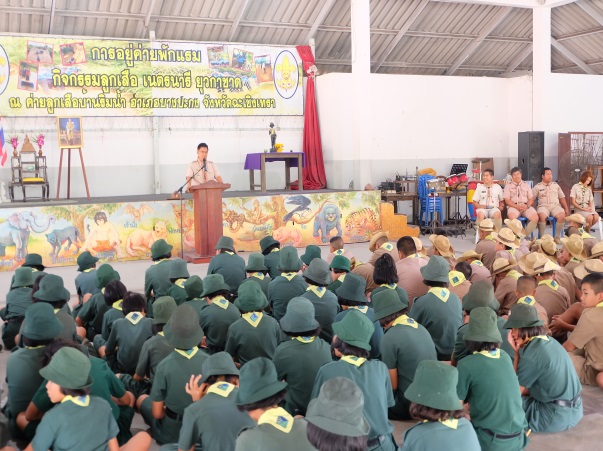 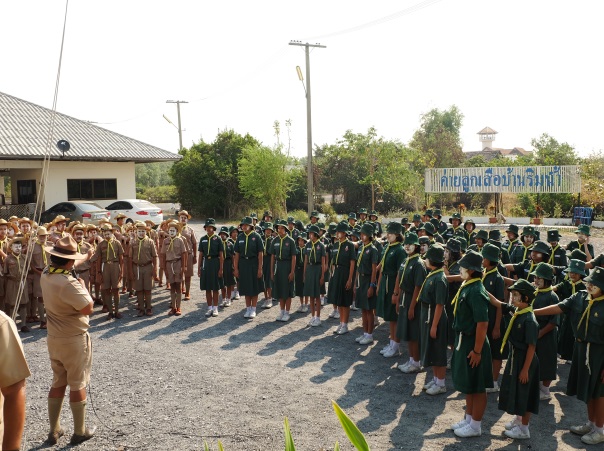 	๑.3 ผลการดำเนินงาน	นักเรียนร้อยละ 100 ผ่านกิจกรรมลูกเสือ – เนตรนารี ตามวัตถุประสงค์ที่ตั้งไว้  ได้รับความพึงพอใจในการจัดกิจกรรมจากนักเรียน 100%  จากผู้ปกครอง 100%																				กิจกรรมหลักที่ ๑ ดำเนินการสอดคล้อง	 ครบ 	๑๒ประการ		 ไม่ครบ	ผู้รายงานข้อมูล						     ผู้รับรองข้อมูล ................................................................. 			.................................................................	( นางรสสุคนธ์  สมชิต )			                         ( นายสมาน  นัยรัมย์ )ผู้รับผิดชอบโครงการส่งเสริมคุณธรรม จริยธรรม		      ตำแหน่ง ผู้อำนวยการโรงเรียนอนุบาลวัดอุทยานนที          และค่านิยมที่พึงประสงค์